Уголок выпустника КД3.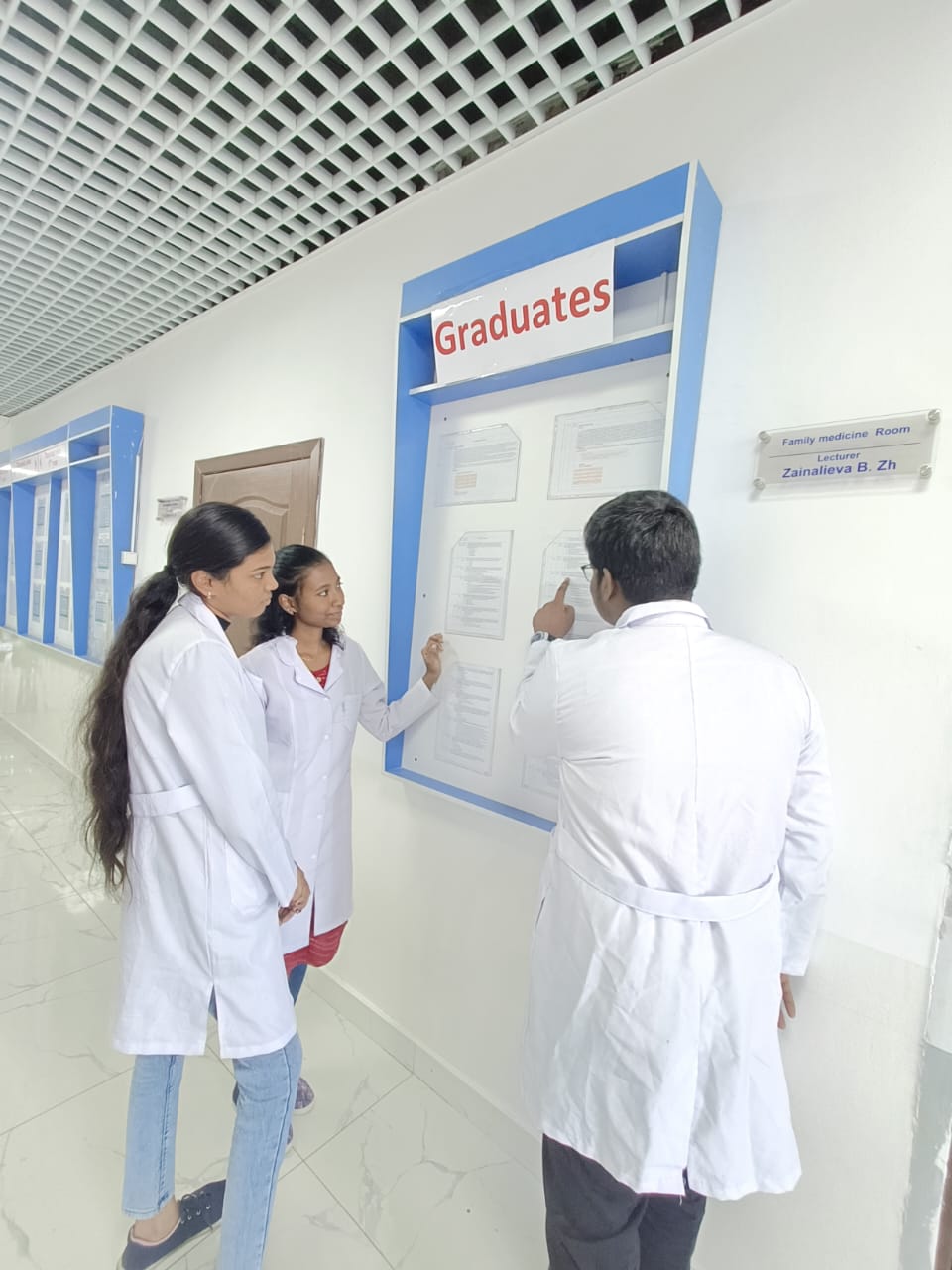 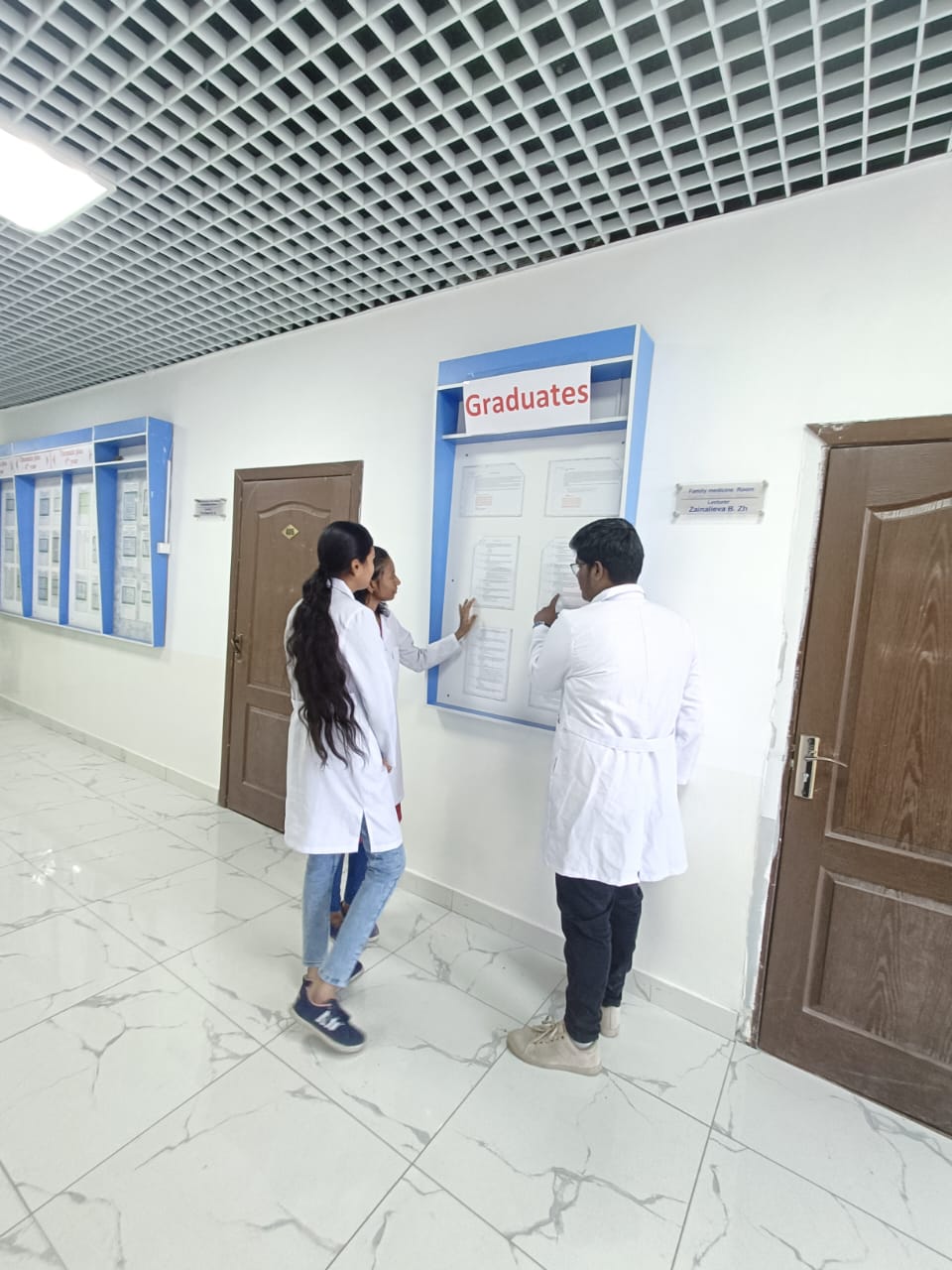 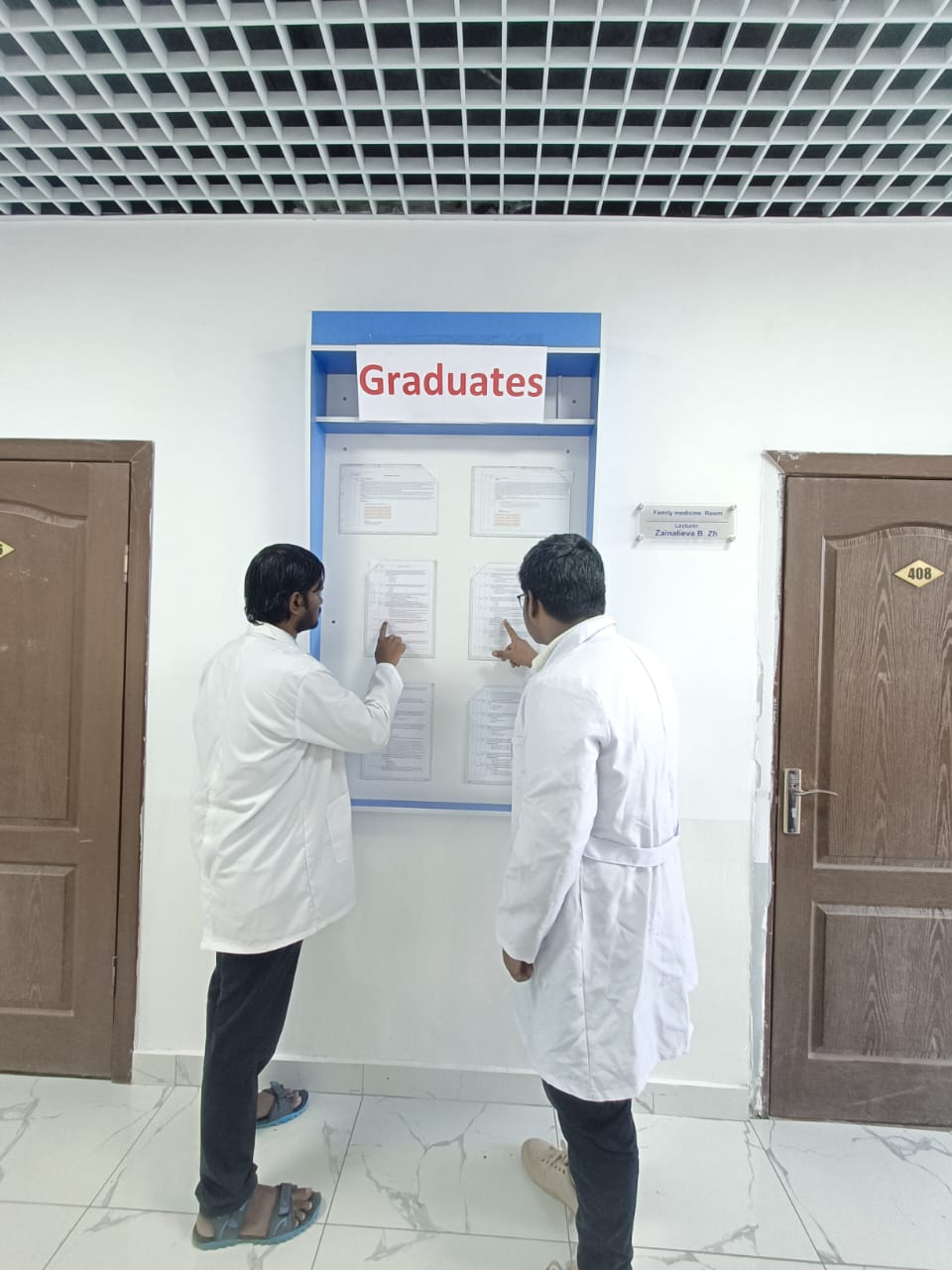 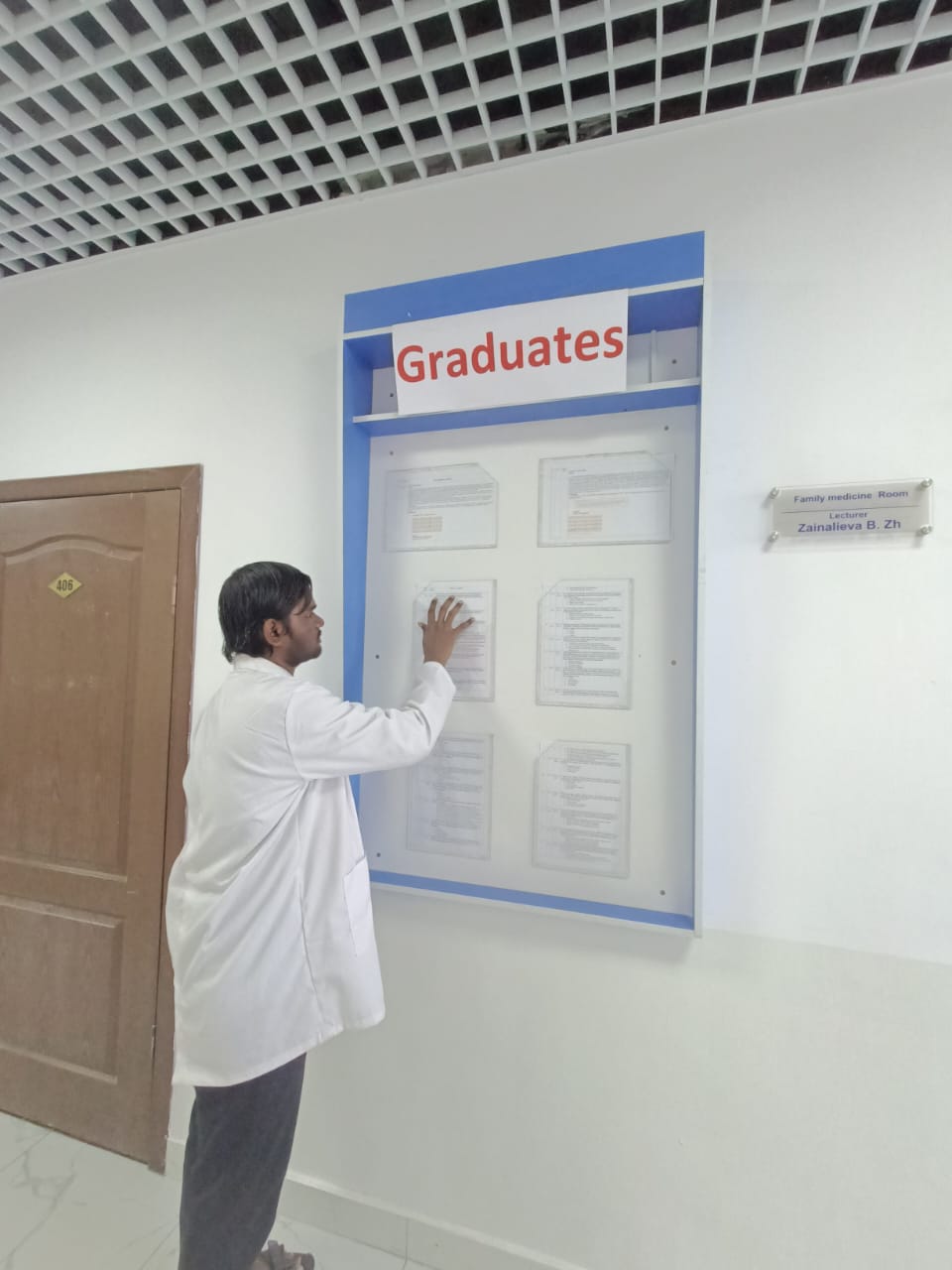 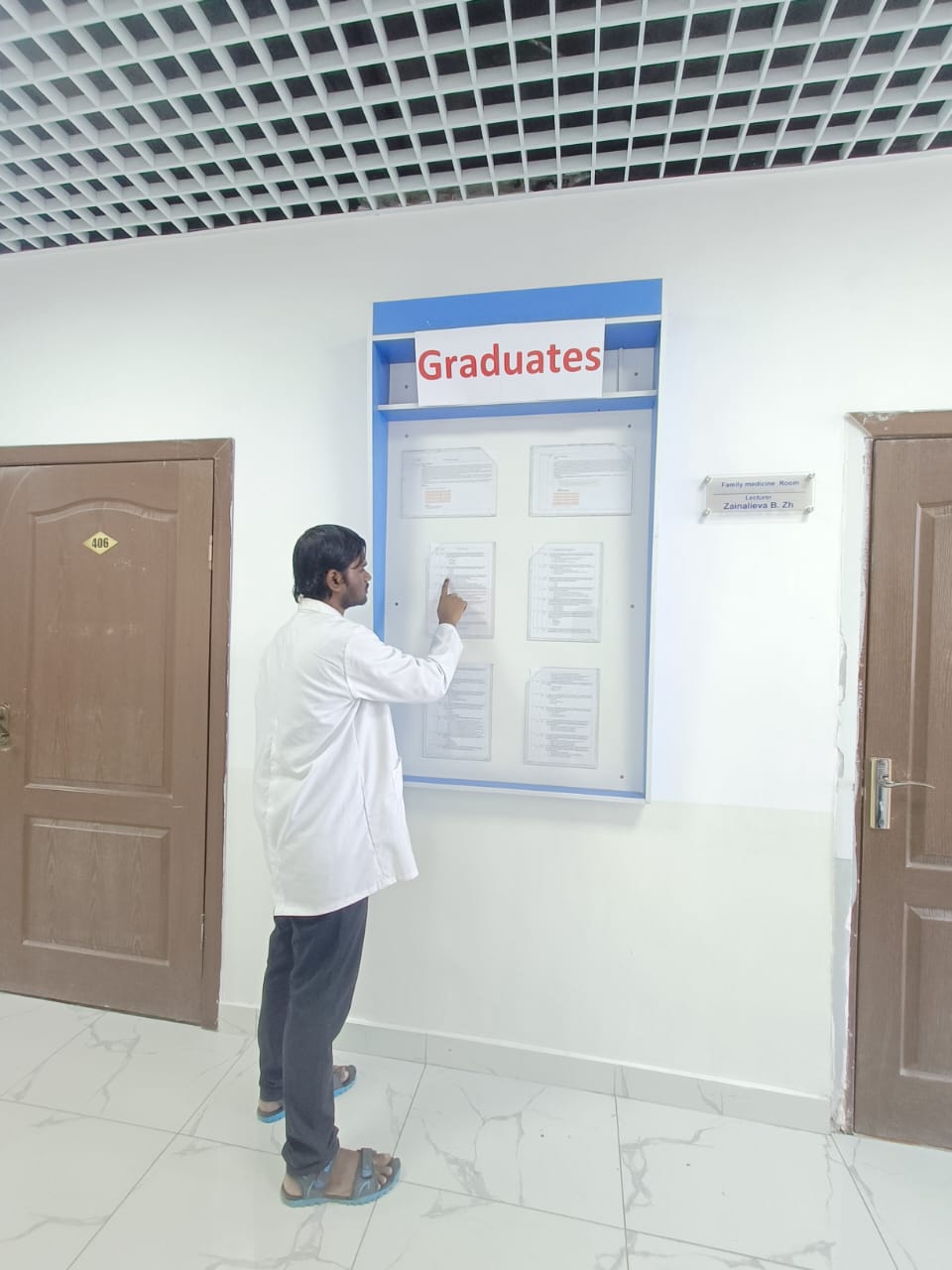 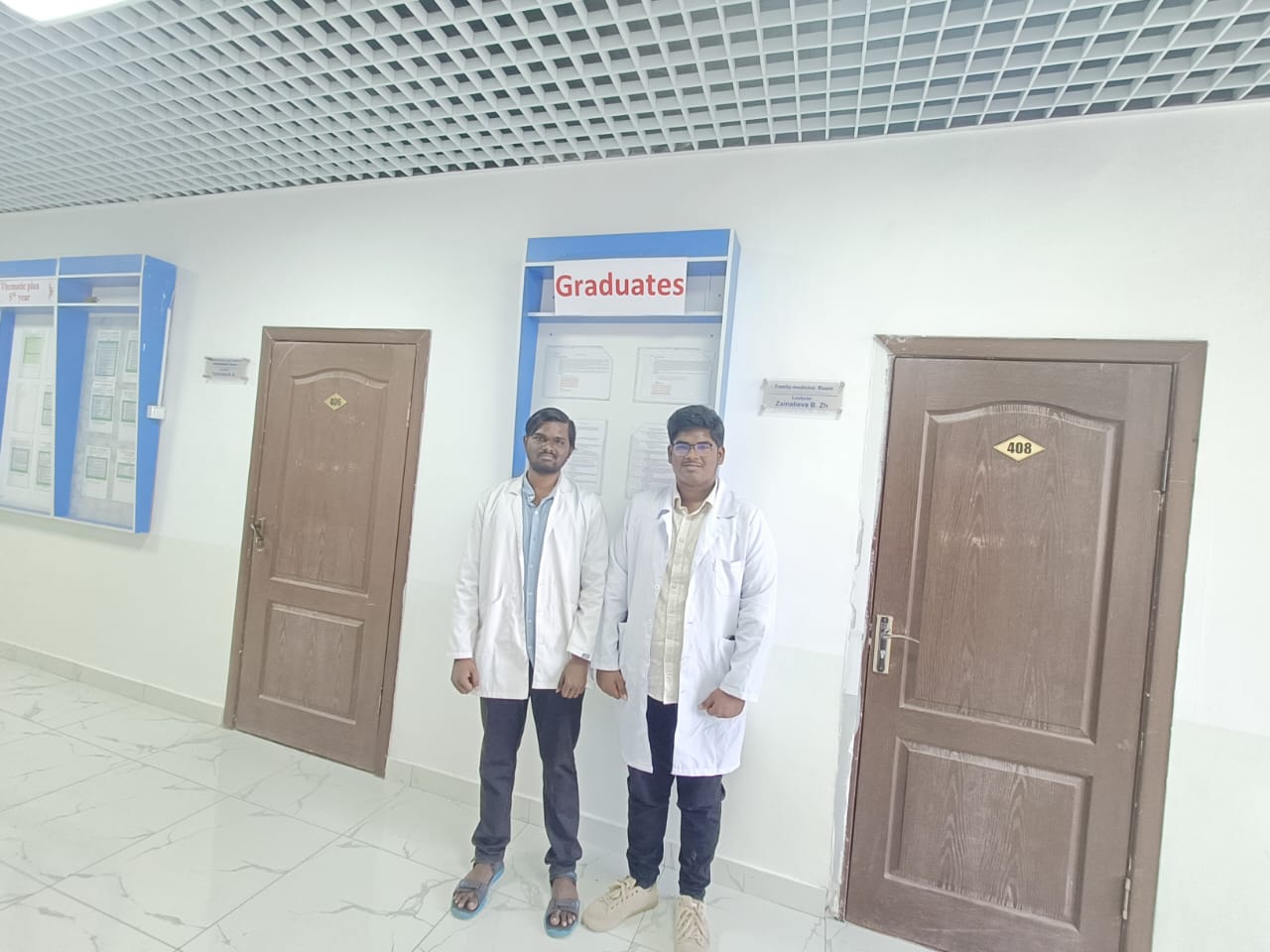 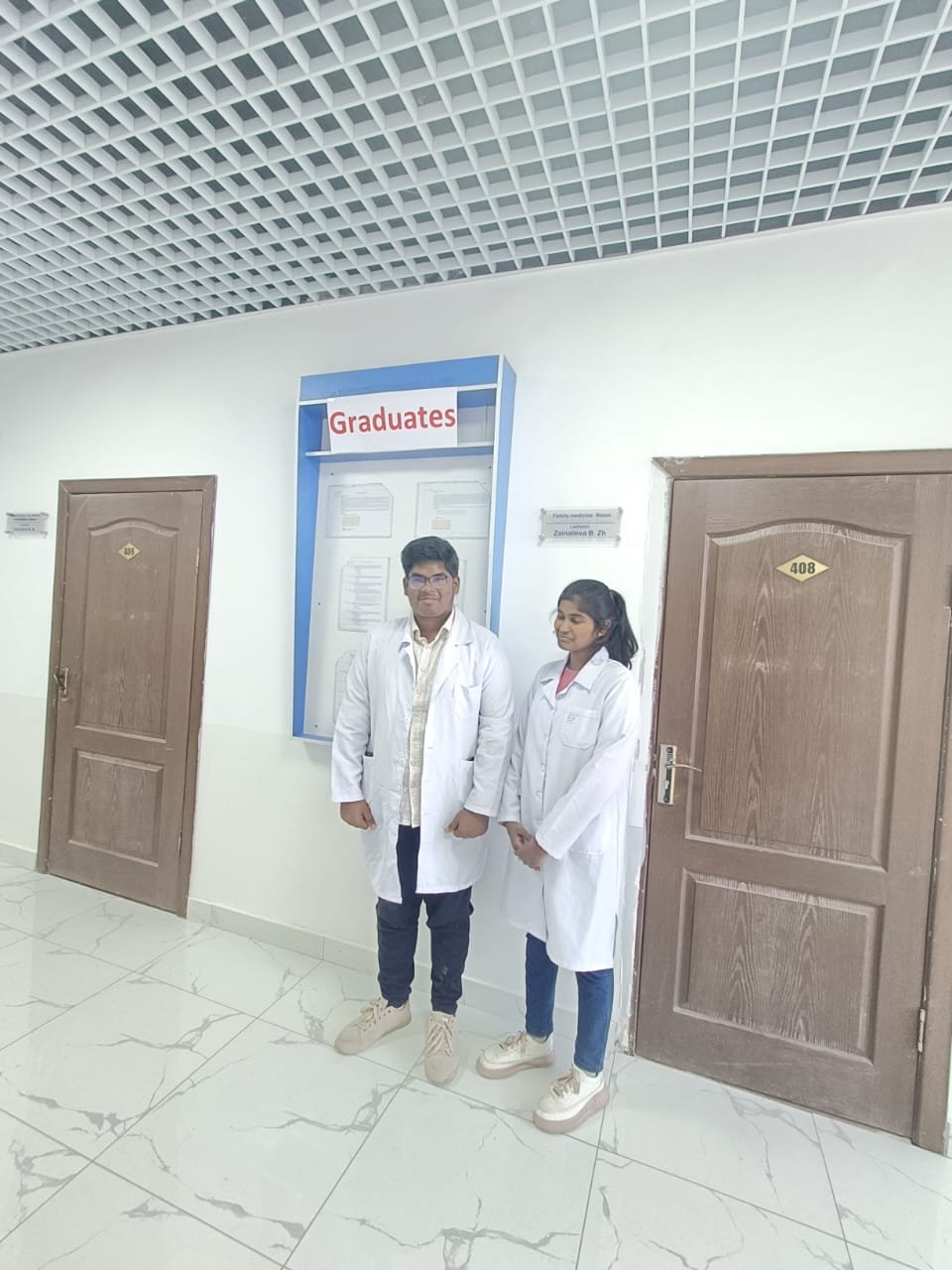 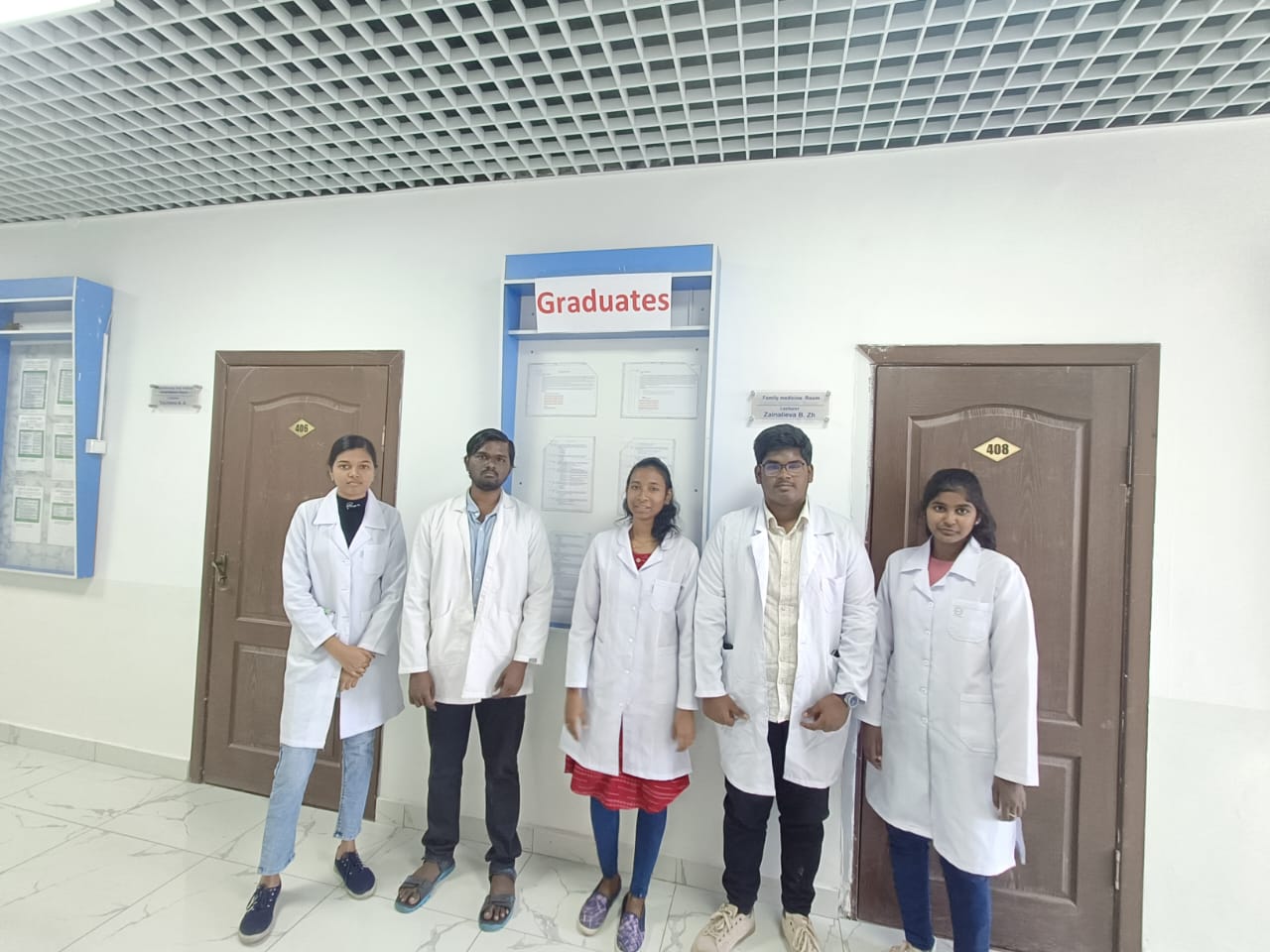 